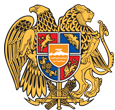 ՀԱՅԱՍՏԱՆԻ ՀԱՆՐԱՊԵՏՈՒԹՅՈՒՆ 
ՍՅՈՒՆԻՔԻ ՄԱՐԶ
ԿԱՊԱՆԻ ՀԱՄԱՅՆՔԱՊԵՏԱՐԱՆ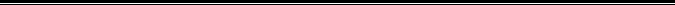 ԹՈՒՅԼՏՎՈՒԹՅՈՒՆ N ՈԽԾ - 121ՈԳԵԼԻՑ ԵՎ ԱԼԿՈՀՈԼԱՅԻՆ ԽՄԻՉՔՆԻ  ԱՐՏԱԴՐԱՆՔԻ ՎԱՃԱՌՔԻ Տրված` 11 փետրվար 2019թ.
Վաճառքի կամ իրացման թույլատրված ապրանքի անվանումը` 
Ոգելից և ալկոհոլային խմիչքի վաճառքի թույլտվություն:Հայտատու իրավաբանական անձի լրիվ անվանումը, կազմակերպաիրավական ձևը և գտնվելու վայրը կամ անհատ ձեռնարկատիրոջ անունը, ազգանունը և գտնվելու վայրը, հարկ վճարողի հաշվառման համարը` 
«ԼԻԱՆԱՌ» ՍՊԸ, Ձորքի թաղամաս թիվ 6/16, ՀՎՀՀ` 09419317:
 
Գործունեության տեսակի իրականացման վայրը`
Ձորքի թաղամաս թիվ 7/1 
Շինության տեսակը`
Հիմնական շինություն:Թույլտվության գործողության ժամկետը` 
1-ին եռամսյակի համար: ՀԱՄԱՅՆՔԻ ՂԵԿԱՎԱՐ               ԳԵՎՈՐԳ ՓԱՐՍՅԱՆ  